Fiche d’état de sirènes (par sirène)Annexe 5Indications concernant la localisation / le montage de la sirèneImmeuble	  Bâtiment de la commune	  École	  Construction de PC	  Maison privée	  Bâtiment industriel 	  FermeLucarne	  existante	  nicht vorhanden	  nicht nötigProtection contre	  Oui	  Nonla foudreIndications concernant le type de sirène et le déclenchementIndications concernant la maintenance de la sirène:Plan et photo: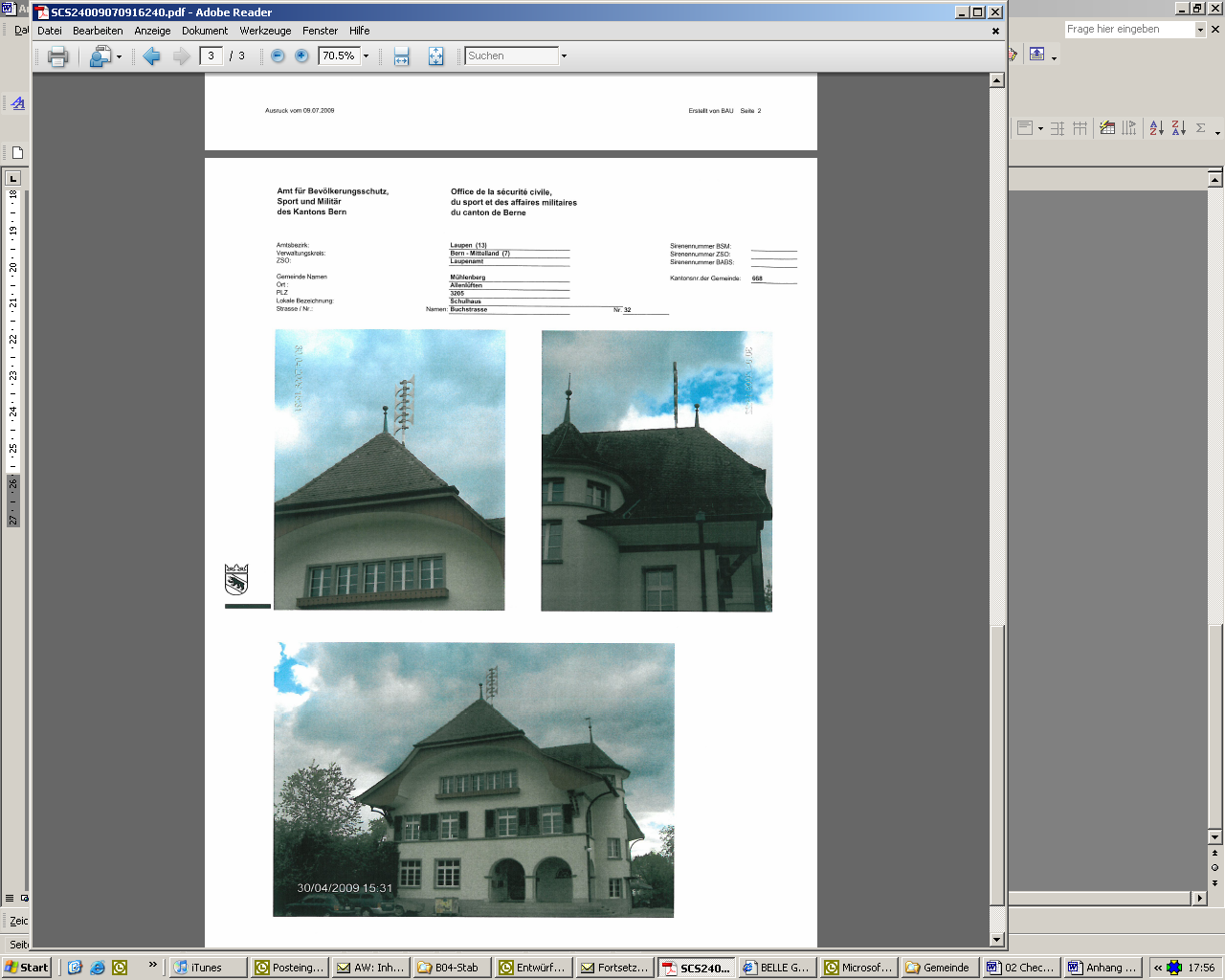 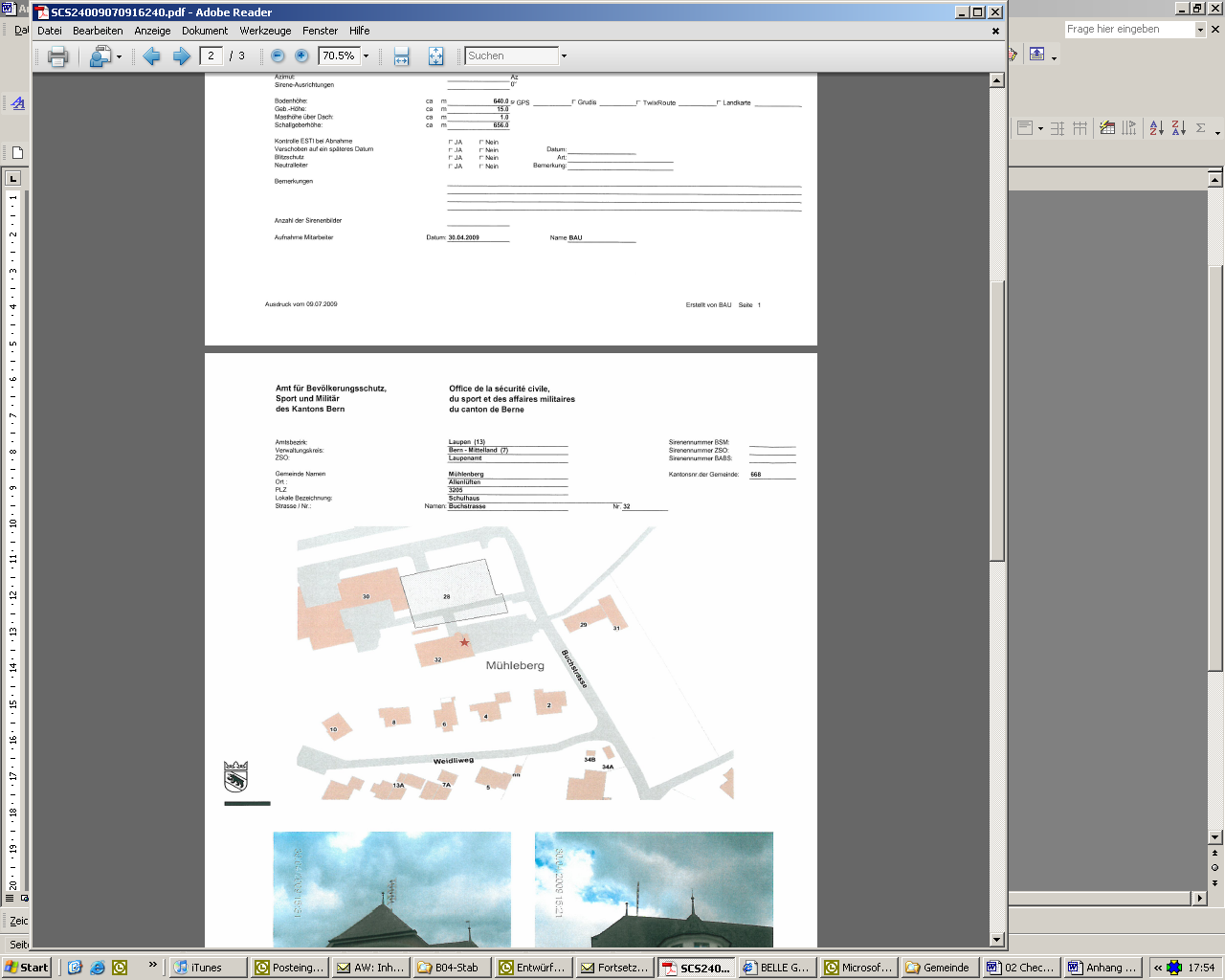 Au lieu de ce formulaire, la fiche d’état de sirènes issue de la base de données Lodur peut aussi être utilisée.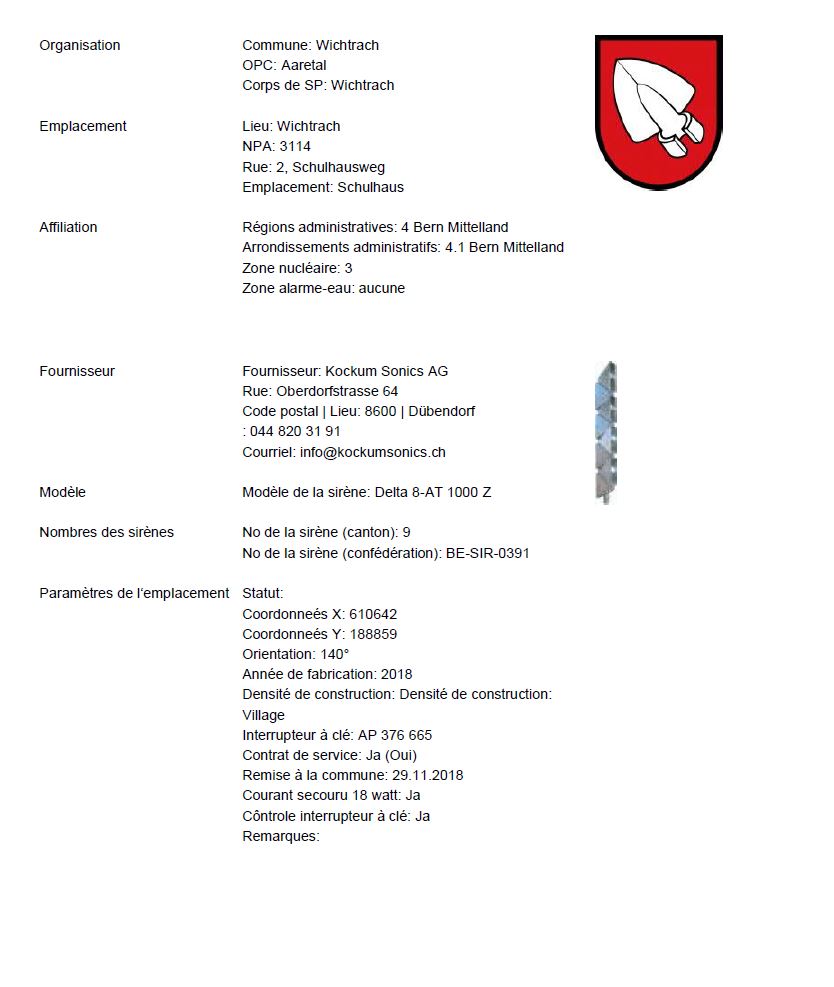 CommuneArrondissementadministratifOPCCoordonnéesEmplacement et adresse de la sirèneN° de sirène OSSMPropriétaireTél. P/BPortableFournisseur de sirèneType de sirèneAnnée de montage rRayon d’action km (valeur moyenne)Énergie accus / piles	 air comprimé Courant du réseau accus / piles	 air comprimé Courant du réseau  Commande à clé située à l’extérieur	   Boîtes à clés	   Clés à l’emplacement du cdmt du poste  Commande à clé située à l’extérieur	   Boîtes à clés	   Clés à l’emplacement du cdmt du poste  Commande à clé située à l’extérieur	   Boîtes à clés	   Clés à l’emplacement du cdmt du poste  Commande à clé située à l’extérieur	   Boîtes à clés	   Clés à l’emplacement du cdmt du poste  Commande à clé située à l’extérieur	   Boîtes à clés	   Clés à l’emplacement du cdmt du poste  Commande à clé située à l’extérieur	   Boîtes à clés	   Clés à l’emplacement du cdmt du poste  Commande à clé située à l’extérieur	   Boîtes à clés	   Clés à l’emplacement du cdmt du poste  Commande à clé située à l’extérieur	   Boîtes à clés	   Clés à l’emplacement du cdmt du poste  Commande à clé située à l’extérieur	   Boîtes à clés	   Clés à l’emplacement du cdmt du posteEmplacement du tableau électrique / du courantEmplacement du coffret de sirène:Emplacement de la télécommande Polyalert SFP (FGP)RemarquesPersonne à contacter pour sirène (teneur de journal)Tél. P/BTél. P/BTél. P/BPortablePortableContrat de maintenance avec fournisseur de sirène  Oui 	  Non  Oui 	  Non  Oui 	  Non  Oui 	  Nonavecavecavec